親愛的KRC家人我的禱告是，求愛我們的父神藉著這封信賜下滿滿的祝福，願您在閲讀此信時，身心健康，凡事興盛。年初，冠狀肺炎開始流行時，沒有人會料到病毒會快速傳播、擴大，並不斷延續至今，也不知道何時才會告一個段落，或可能持續一段時間。疫情永遠改變了人類工作生活、社交的方式，並影響全球政治、經濟的運作與發展。而在疫情中，KRC於6月失去了大家所倚賴、尊敬的同工，並董事會主席溫英幹教授（請務必上www.e-krc.org 網站的「紀念溫英幹教授」專頁閲覽），使已經極其不易的一年，更感覺雪上加霜的艱難。從2月底開始，我們不得不一一取消在美國及臺灣所計畫的退修會、文化實務營等各項聚會。可幸的是，KRC同工們靠著最厲害的一招——多年來從不間斷的線上禱告會，大家同心禱告呼求神。這個禱告的聚集。不僅帶領同工們度過許多挑戰；也在英幹兄離開的那晚，容我們聲嘶力竭地在主前哭泣禱告。深信藉著一起禱告，主會繼續帶領我們行走前面艱難的道路。雖然因爲疫情沒能聚集，又經歷痛失重要同工的傷痛，我們仍堅持不懈，按時出版《神國》雜誌。如果因為航運與郵寄的延誤，您還沒收到雜誌，請務必上網閲讀（www.e-krc.org，或www.shen-guo.org.）從我在使者協會擔任雜誌編輯時，舉辦的文字營到成立神國資源為基督協會（KRC），至今已經邁進第22年，《神國》雜誌也已經出版超過15年了。每一期，同工們總是彼此提醒，堅持並忠心、盡心地傳遞父神託付給我們的天國文化使命，以七個核心特質來審閱每一篇文章，務求達到前瞻力、突破力、挑戰力、實用力、知識力、感動力與行動力的特質，才刊登與讀者們分享。我呼求主，藉著同工的忠心、盡心，通過雜誌以及各項事工、營會（雖然今年不得已取消），能使您受益，支持您在生活與工作上、社區中、教會裡，以神給您的獨特恩賜、才幹、與托付，發揮影響力，使天國文化彰顯在你我之間。同時，父神也藉著您對KRC的鼓勵與支持，讓我們得以忠心地繼續服事。在此，我誠心地請您為KRC代禱，求主賜下急切需要的同工，賜下今年所需的金錢。今年美國KRC的預算是美金＄100,000，截至年底，尚缺美金＄50,000。臺灣今年5月的同工退修會與10月的文化實務營雖因疫情而停辦，但其餘小型的講座與學習，以及為經濟缺乏兒童舉辦的夏令營仍然繼續，預算是臺幣$2,000,000，目前尚缺臺幣$900,000。請以禱告與奉獻支持。求主百倍償賜每一位憑著信心奉獻的您。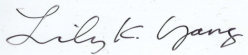 高俐理與神國同工敬上Simplified我的祷告是，求爱我们的父神藉著这封信赐下满满的祝福，愿您在閲读此信时，身心健康，凡事兴盛。年初，冠状肺炎开始流行时，没有人会料到病毒会快速传播、扩大，并不断延续至今，也不知道何时才会告一个段落，或可能持续一段时间。疫情永远改变了人类工作生活、社交的方式，并影响全球政治、经济的运作与发展。而在疫情中，KRC于6月失去了大家所倚赖、尊敬的同工，并董事会主席温英干教授（请务必上 www.e-krc.org 网站的「纪念温英干教授」专页閲览），使已经极其不易的一年，更感觉雪上加霜的艰难。从2月底开始，我们不得不一一取消在美国及台湾所计画的退修会、文化实务营等各项聚会。可幸的是，KRC同工们靠著最厉害的一招——多年来从不间断的线上祷告会，大家同心祷告呼求神。这个祷告的聚集。不仅带领同工们度过许多挑战；也在英干兄离开的那晚，容我们声嘶力竭地在主前哭泣祷告。深信藉著一起祷告，主会继续带领我们行走前面艰难的道路。虽然因爲疫情没能聚集，又经历痛失重要同工的伤痛，我们仍坚持不懈，按时出版《神国》杂志。如果因为航运与邮寄的延误，您还没收到杂志，请务必上网閲读（www.e-krc.org，或 www.shen-guo.org.）从我在使者协会担任杂志编辑时，举办的文字营到成立神国资源为基督协会（KRC），至今已经迈进第22年，《神国》杂志也已经出版超过15年了。每一期，同工们总是彼此提醒，坚持并忠心、尽心地传递父神託付给我们的天国文化使命，以七个核心特质来审阅每一篇文章，务求达到前瞻力、突破力、挑战力、实用力、知识力、感动力与行动力的特质，才刊登与读者们分享。我呼求主，藉著同工的忠心、尽心，通过杂志以及各项事工、营会（虽然今年不得已取消），能使您受益，支持您在生活与工作上、社区中、教会里，以神给您的独特恩赐、才干、与托付，发挥影响力，使天国文化彰显在你我之间。同时，父神也藉著您对KRC的鼓励与支持，让我们得以忠心地继续服事。在此，我诚心地请您为KRC代祷，求主赐下急切需要的同工，赐下今年所需的金钱。今年美国KRC的预算是美金＄100,000，截至年底，尚缺美金＄50,000。台湾今年5月的同工退修会与10月的文化实务营虽因疫情而停办，但其馀小型的讲座与学习，以及为经济缺乏儿童举办的夏令营仍然继续，预算是台币$2,000,000，目前尚缺台币$900,000。请以祷告与奉献支持。求主百倍偿赐每一位凭著信心奉献的您。